腾达（Tenda）F6V4.0 如何修改无线名称及密码？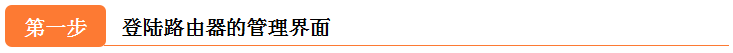 电脑通过网线连接到路由器的LAN1、LAN2、LAN3任意LAN口，若是没有电脑，手机连接路由器的无线信号，打开电脑或者手机的浏览器，在浏览器地址栏（非搜索栏）上输入“tendawifi.com”按回车或者Enter键。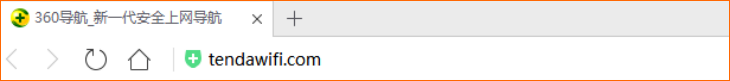 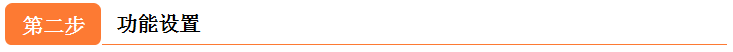 1、进入路由器的管理界面后，点击“无线设置”，在右侧的无线名称和无线密码栏上输入想设置的无线名称和密码，最后点击“确定”即可保存成功；2、修改成功后终端设备请连接新的无线名称。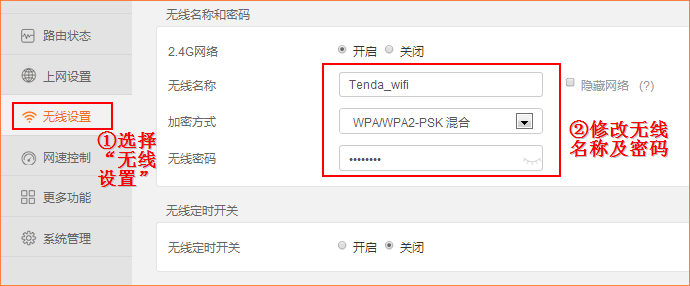 